Ata Nº040/2021         Aos quatro  dias do mês de outubro de dois mil e vinte e um, às dezenove horas, reuniu-se em caráter ordinário a Câmara Municipal de Vereadores de Bom Retiro do Sul – RS, com os seguintes vereadores: Antônio Gilberto Portz, Astor Jose,  Ely, Clóvis Pereira dos Santos, Diogo Antoniolli, Fábio Porto Martins, Jairo Martins Garcias, João Batista Ferreira, João Pedro Pazuch e Silvio Roberto Portz. Havendo quórum o Senhor Presidente em nome de Deus declarou aberta a sessão e convidou a todos os presentes a rezar o Pai Nosso. Prosseguindo, solicitou que fosse feita leitura da ata de número zero trinta e nove  barra dois mil e vinte e um, a qual colocada em discussão e votação foi aprovada por unanimidade de votos. Prosseguindo solicitou ao secretário que fizesse a leitura das matérias que deram entrada na Casa; pedido de informações dos vereadores  Diogo Antoniolli e Astor Jose Ely; o Projeto de Lei oriundos do Executivo sob o número zero noventa e  oito  barra dois mil e vinte e um. Aberto o espaço para o grande expediente, não houve oradores. Após, aberto o espaço das lideranças não houve oradores. Aberta a ordem do dia, o pedido de informações  e  o projeto zero noventa e oito colocados em votação e aprovados por unanimidade de votos. O Projeto de Lei zero oitenta e seis, juntamente com as emendas aditivas zero um e zero dois permaneceram nas comissões. Encerrada a Ordem do dia, aberto o espaço das explicações pessoais pronunciaram os seguintes vereadores:  Diogo Antoniolli, Fabio Porto Martins, Jairo Martins Garcias. A seguir o Presidente João Pedro Pazuch convocou o Vereador Clóvis Pereira dos Santos, vice-presidente, para assumir a presidência da mesa diretora e fez uso da palavra. Nada mais havendo a tratar, o Vereador Clóvis Pereira dos Santos declarou encerrada a presente sessão e convidou a todos os presentes para a próxima sessão ordinária que será realizada  no dia treze de outubro de dois mil e vinte e um. Plenário João Benno Schuh,04 de outubro  de  2021.        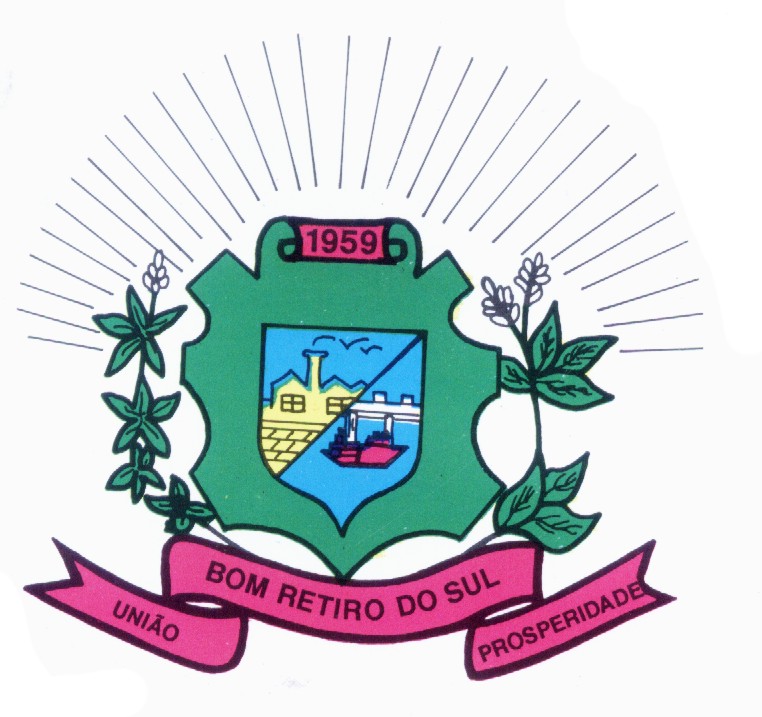 JOÃO PEDRO PAZUCH                                   FABIO PORTO MARTINSPresidente                                                          1º SecretárioCLÓVIS PEREIRA DOS SANTOS                              JAIRO MARTINS GARCIASVice Presidente                                                      2º SecretárioANTONIO GILBERTO PORTZ                                   AIRTON GIACOMINI                                                                 Vereador                                                                VereadorSILVIO ROBERTO PORTZ                                     DIOGO ANTONIOLLI  Vereador                                                                 VereadorJOÃO BATISTA FERREIRAVereador